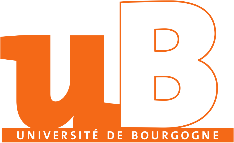 Le vendredi 24 novembre 2023Objet : élections aux Conseils de composantes 2023LISTE DE CANDIDATS LETTRES ET PHILOSOPHIE - COLLEGE DES PERSONNELS BIATSSLETTRES ET PHILOSOPHIE - Collège des personnels BIATSSScolarité UFR Lettres1. M. PHILIPPE VIGNERON2. Mme MAUD LAUFERON